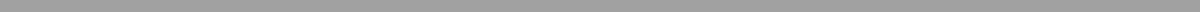 الاتحاد الدولي لجمعيات الصليب الأحمر والهلال الأحمراستراتيجية العقد 2030- استمارة التعقيباتآخر مهلة: 31 يوليو 2019استراتيجية العقد 2030 هي الاستراتيجية العالمية لشبكة الجمعيات الوطنية المنتسبة إلى الاتحاد الدولي. ولكي نضع أفضل استراتيجية ممكنة، فمن المهم أن تساهموا في مضمونها بدرايتكم ومدخلاتكم. ونود أن نشكركم على مساهماتكم ونتطلع إلى التعاون معكم لوضع اللمسات الأخيرة على الاستراتيجية. ونرجو منكم شاكرين استخدام هذه الاستمارة لتقديم تعقيباتكم، حيث ستساعدنا على تحليل مدخلاتكم المهمة وادراجها في الاستراتيجية. وبوسعكم تقديم تعليقاتكم العامة في قسم "الاستعراض العام" وإن كنتم تودون تقديم تعقيبات محددة على بعض الأقسام، فبوسعكم إضافتها في ما يلي تحت الأقسام المعنية.Download the Strategy 2030 draft (تنزيل مسودة استراتيجية العقد 2030)تعقيب على الاستعراضالنقطة 1النقطة 2النقطة 3، الختعقيبات محددةالرؤيةمثال3 أهداف عالميةمثال5 تحديات عالميةمثال7 تحولاتمثالشكراًنود التعبير عن بالغ تقديرنا لمساهماتكم. لقد اتسمت عملية إعداد استراتيجية العقد 2030 بالانفتاح والشفافية منذ البداية. وترد التعقيبات والتعليقات عليها، دون ذكر أسماء مقديمها، على الموقع التالي: S2030 online platform. Subscribe to regular updates on the process. (التسجيل للحصول على تحديثات منتظمة عن العملية).T:\Language\2019\Arabic\Inovation Unit\S_190603_013-feedback-form_AR.docx/04.06.19الأسمالجمعية الوطنية المنصبالبريد الالكتروني